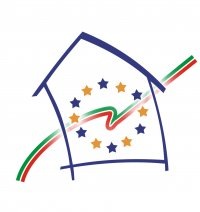 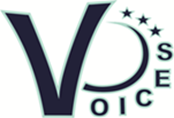 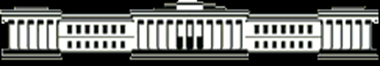 КАЗАНСКИЙ (ПРИВОЛЖСКИЙ) ФЕДЕРАЛЬНЫЙ УНИВЕРСИТЕТЦентр Европейского Союза VOICES иЕвроклуб г.КазаниПриглашает ВАС наЕвропейский день языковЕжегодно, начиная с 2001 года, 26 сентября отмечается Европейский день языков (European Day of Languages) с целью поддержания языкового разнообразия, двуязычия каждого европейца и развития преподавания языков в мире. В рамках мероприятия 26 сентября Вы сможете бесплатно посетить урок одного из европейских языков: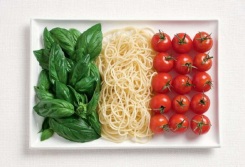 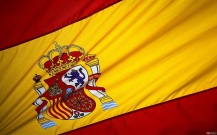 9.00  Испанский язык		10.00  Итальянский язык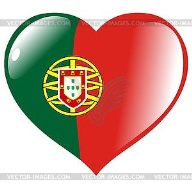 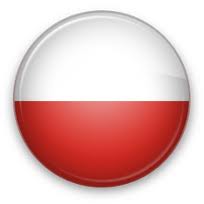 11.00  Португальский язык                                12.00 Польский язык 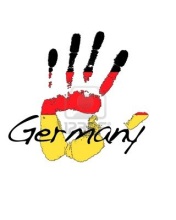 13.00 Немецкий язык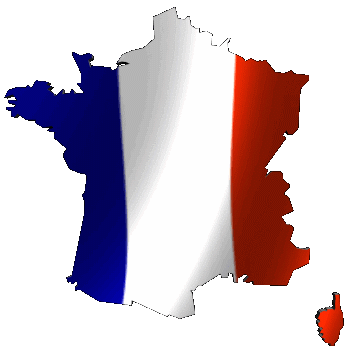 14.00 Французский язык 15.00 Словацкий язык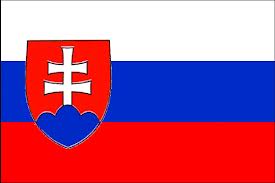 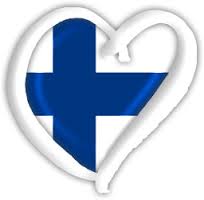 16.00 Финский язык Место проведения: Научная библиотека им. Н.И. Лобачевского, к.109 
Более подробную информацию Вы можете найти  http://vk.com/euroclubkazan,voices.kpfu.ru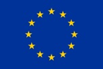 Мероприятие частично финансируется Европейским союзом. 
Настоящая информация не является отражением официальной позиции Европейской Комиссии.